   体验9日游 （圣进圣出）行程特色：乘坐川航A-330豪华客机直飞圣彼得堡全程精选四星酒店探秘世界四大博物馆之一的冬宫（艾尔米塔什皇宫博物馆）畅游有古典园林特色的夏宫花园（皇宫园林彼得夏宫花园）外观俄罗斯重要军港-喀琅施塔得军港游览漫步集文化、商业、贸易、娱乐为一体的涅瓦大街参观莫斯科著名的宫廷建筑——察里津诺庄园费用包含：1、	机票：成都-俄罗斯往返国际机票，团队经济舱，含机场建设税；2、	酒店：俄罗斯当地四星级酒店（双人间）；3、	用车：境外进口空调旅游巴士及外籍司机；4、	火车：圣彼得堡-莫斯科，往返夜卧火车，四人软卧包厢；5、	用餐：正餐：莫斯科圣彼得堡均为中餐（八菜一汤，10人一桌），早餐：酒店内西式自助；下火车两顿中式早餐。共计正餐12餐。6、	门票：行程中所列带★景点首道门票;7、签证：俄罗斯团队免签名单；（仅限于中国内地持因私护照居民，外籍人士参团则须自行办理旅游签证，费用自理，我公司不承担因为外籍证件及自带签证等情况造成不能出行的一切损失）；8、保险：俄罗斯免签团队境外紧急救援险（仅限做免签名单人员，持个人旅游签证、港澳台地区护照、外籍护照者没有此项目）。费用不含：全程境外服务费：共计720元/人，机场集合时，由送团人统一收取;2、	单间差费用：元/人（全程）;3、	护照办理费用;4、	酒店内电话、传真、洗熨、收费电视、饮料等费用;5、	服务项目未提到的其他一切费用，例如特种门票（夜总会、博览会、缆车等）;6、	洗衣，理发，电话，饮料，烟酒，付费电视，行李搬运等私人费用;7、	旅游费用不包括旅游者因违约、自身过错、自由活动期间内行为或自身疾病引起的人身和财产损失;8、	因交通延误、取消等意外事件或战争、罢工、自然灾害等不可抗力导致的额外费用;9、	航空公司燃油税上涨价格部份，如遇上涨则追补差价;10、境内地面服务费用：如机场接送等；行李物品保管费及托运行李超重费（每人只能携带,托运行李1件，不超过23公斤；手提行李一件，不超过7公斤）。服务标准说明：1、	行程说明：（1本社有权根据景点及交通状况调整行程游览顺序，但游览内容不会减少，标准不会降低；（2行程景点实际游览最短时间，以行程中标注时间为准；（3景区首道门票是指只有购买才能进入景区范围的门票，不包括景区内单独收费的门票。（4根据当地法律规定，导游和司机每天工作时间不得超过10小时。请务必严格遵守游览时间安排，避免耽误行程。（5根据国际航班团队搭乘要求，团队通常须提前3-3.5小时到达机场办理登机手续，故国际段航班在当地下午15点前（含15点），晚间23：00点前（含23：00点）起飞的，行程均不含午餐或晚餐；2、酒店标准：（1行程中所列酒店星级标准为当地酒店评定标准；（2俄罗斯当地的三-四星级酒店大堂都比较小，房间也较小，床很窄，电梯偏小；3、保险说明：俄罗斯线仅含俄罗斯境外治疗险；4、用餐地点：莫斯科和圣彼得堡交通经常有堵车状况，因此餐厅安排以就近合理为原则！5、退费说明：（1如遇天气、战争、罢工、地震等人力不可抗力因素无法游览，我社将按照旅行社协议，退还未游览景点门票费用；（2游客因个人原因(包括发生意外或疾病)临时放弃游览，酒店住宿、餐、车等费用均不退还；新增住宿、餐、车等费用由客人自行承担。6、补费说明：（1如遇航空公司政策性调整机票及燃油税价格，请按规定补交差价。机票价格为团队机票，不得改签换人退票；（2如果旅游目的地国家政策性调整门票或其他相关价格，请按规定补交差价；7、其他说明：（1根据国家旅游局相关规定，游客在旅游中途一律不允许脱团，若脱团旅行社有权利终止后续服务，且费用旅行社不作退还，由此产生的一切后果由个人承担；（建议若有亲朋好友的相聚，最好安排在每天的团体结束后，在酒店小聚，或安排在自由活动时间，切不可随意脱团，由此造成的任何损失，旅行社概不负责。） （2如客人系港澳台人士，或持外籍护照，请于出发前确认是否有再次进入中国的有效证件。（3我社处理游客意见，以游客交回的《团队质量反馈表》为依据，请您秉着公平、公正、实事求是的原则填写。            祝您旅途愉快！   （自费与购物补充协议附后）自费与购物补充协议旅游者（团队或个人）：旅行社：旅游者和旅行社双方本着诚实信用的原则，旅游者可选择参加的自费项目及可选择进入的购物场所，协商一致如下：旅游者与旅行社双方协商一致，旅游者可选择进入的购物场所二、旅游者与旅行社双方协商一致可选择参加的自费项目三、特别提醒1、购物活动参加与否，由旅游者根据自身需要和个人意愿，自愿、自主决定，旅行社全程绝不强制购物。如旅游者不参加购物活动的，将安排购物店附近自由活动（不超过1小时)。2、除本补充协议中的购物场所外，无其他购物店；3、消费者需理性购物消费，购物时旅游者应根据自身需求，斟酌品质价格等因素后选择购买，并向商家索取发票等必要票据。1个月内，如旅游者购买的物品经权威部门鉴定为假冒伪劣产品，旅行社应协助旅游者办理退货，但旅行社无赔偿责任。4、在购物一条街或者类似由各种商家组合其中的大型百货商场购物的，旅游者更应保持慎重并根据自身需要购物。上述场所因聚集商场众多，产品质量参差不齐，旅行社亦无法控制，故旅行社对此类购物点仅负提示义务，不负责办理退货。5、以上项目为推荐性项目，供旅游者选择，导游有权根据航班时间及行程决定是否组织自费活动，旅游者应本着“自愿自费”的原则酌情参加，旅行社组织自费项目不会带有任何强迫因素，且不影响旅游者正常的行程安排，旅游者如有意愿参加，请事先准备好现金，当场支付给导游，如旅游者不参加自费项目的，将安排自费项目附近自由活动（时间不超过该自费项目用时)。6、以上推荐自费项目均为俄罗斯热门景点，因此游客众多时官方将指定团队游客的入内参观时间，当天的行程顺序可能由此而发生调整，具体参观时间以最终预约为准，敬请谅解！7、请慎重考虑选择以上推荐自费项目，一经签字确认并支付相应费用后，导游将会进行预定，则费用即产生，如旅游者取消将无法退还所交费用，敬请谅解。以上推荐项目如遇关闭日、重大节日期间、举行政治活动、未达成行人数以及不可抗力（天气、罢工等行为等）或其他旅行社已尽合理义务仍不能避免的事件（公共交通延误或取消、交通堵塞等），为保证景点正常游览，旅行社可能根据实际需要减少本补充说明约定的购物场所或取消游览以上推荐自费游览项目，并退还已交纳的相应自费项目费用，请游客谅解。      我已阅读并充分理解以上所有内容，并愿意在友好、平等、自愿的情况下确认：   1、旅行社已就上述自费项目的特色、旅游者自愿参加自费项目事宜及相关风险对我进行了全面的告知、提醒。我经慎重考虑后，自愿选择并参加上述自费项目，旅行社并无强迫。我承诺将按照导游提醒参加自费项目，并遵循旅行社的提示理性消费、注意自身人身财产安全。如因自身原因取消或因旅行社不能控制因素无法安排的，对旅行社予以理解。   2、旅行社已就上述商店的特色、旅游者自愿购物、购物相关风险对我进行了全面的告知、提醒。我经慎重考虑后，自愿前往上述购物场所购买商品，旅行社并无强迫。我承诺将遵循旅行社及领队的提示理性消费、注意保留购物单据、注意自身人身财产安全。游客在本补充协议约定的购物场所购买的商品，非商品质量问题，旅行社不协助退换回国后如丢失相应商品单据，则旅行社无法办理退换货事宜，我将自行承担相关的损失。    我同意《自费与购物补充协议》作为双方签署的旅游合同不可分割的组成部分。      本协议一式两份，自旅游者、旅行社双方签字或盖章后生效。旅游者（签字）：                      旅行社代表（签字）：签约日期：                           签约日期：日  期行 程 内 容第一天成都  圣彼得堡  (3U8099 16：00-19：45）  飞行时间约9.5小时                                                      (5小时时差，圣彼得堡比北京时间慢5小时)成都双流机场集合（以出团通知书为准，出团前切记带上护照原件），搭乘四川航空航班飞往俄罗斯圣彼得堡，办理入关手续，接机后前往酒店，入住休息。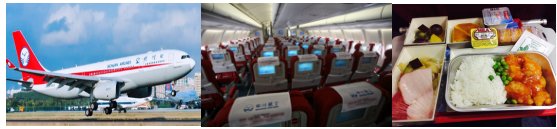 第一天用餐：飞机餐                                                住：圣彼得堡第二天圣彼得堡-莫斯科早餐后上午游览享有北方威尼斯美誉的圣彼得堡：涅瓦河，狮身人面像，瓦西里岛古港口灯塔，瓦西里岛，游览十二月党人广场，彼得大帝青铜骑士像（约10分钟）。随后参观皇宫广场，海军总部大楼，亚历山大纪念柱。该柱落成于1832年，是为纪念沙俄击败拿破仑军队的入侵而建造的。晚餐后乘火车前往莫斯科；特别提示：目前俄罗斯火车的部分服务人员存在对外国游客不友好的现象，您可能会遭遇服务人员索取小费（约50-100卢布），否则不提供服务，有时还会出现重复收费的可能。对此，旅行社提醒您：如果列车员再次向您索要小费或者遇到态度过于恶劣的服务人员，请及时联系领队要求帮助。火车包厢内可能还会有其他团队团员或者其他国家游客或者俄罗斯当地人,请注意保管自身财物。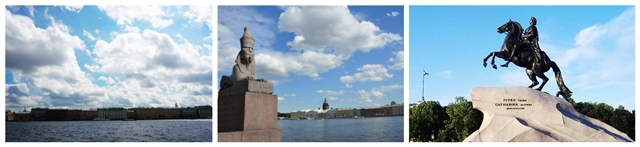 用餐：早、中、晚                                    住：火车4人软卧包厢第三天莫斯科早餐后参观红场及周边景观（时间约1个小时）。红场是莫斯科的心脏，意为“美丽的广场”。红场周边景观有圣瓦西里升天大教堂（外观）、列宁墓（视情况而定，周一，周五关闭）、国家历史博物馆（外观）、莫斯科最大的古姆百货商场、亚历山大花园、无名烈士墓、长明火、朱可夫雕像。享有“世界第八奇景”美誉克里姆林宫（外观）。这一世界闻名的建筑群是莫斯科的发源地，建于12世纪上叶，宫墙全长2235米，高5到19米不等，厚3.5至6.5米。现在是俄罗斯联邦国家总统办公场所。随后前往基督救世主大教堂（外观10分钟）,基督救世主大教堂原是为纪念1812年抗法战争胜利而建的，1831年完成设计，8年后奠基。晚餐后入住酒店。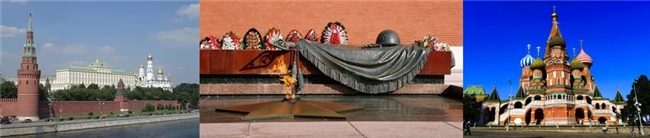 第三天用餐：早、中、晚                                              住：莫斯科第四天莫斯科早餐后游览老阿尔巴特大街（自行安排活动约1小时），它是一条古老的文化商业大街，外国游客经常光顾的地方。主要出售手工艺品等各种纪念品。老阿尔巴特街上最著名的景点自然是俄罗斯的国宝级诗人普希金的故居(外观，约10分钟)。晚餐后，入住酒店休息。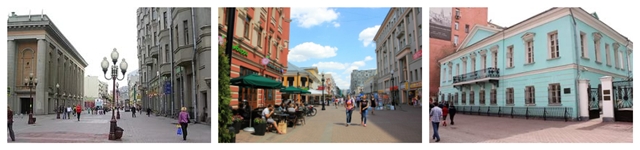 第四天用餐：早、晚                                                  住：莫斯科第五天莫斯科-圣彼得堡早餐后前往★察里津诺庄园：是莫斯科著名的宫廷建筑园区，女皇叶卡捷琳娜二世为纪念俄罗斯在第一次俄土战争的胜利下令修建的。午餐后登上麻雀山上的观景台（约15分钟）俯瞰莫斯科全景，参观莫斯科大学（外观,约20分钟）游览二战胜利广场（约30分钟）为了纪念反法西斯战争胜利50周年而建的凯旋门。晚餐后乘夜火车返回圣彼得堡。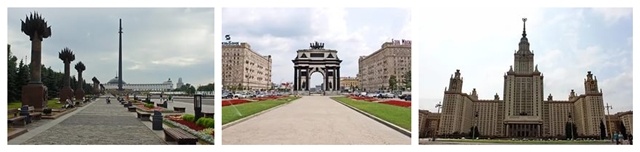 第五天用餐：早、中、晚                                    住：火车4人软卧包厢第六天圣彼得堡早餐后前往俄罗斯重要军港-喀琅施塔得军港（约40分钟），它是圣彼得堡外波罗的海中的一座港口岛屿，曾经是波罗的海舰队所在地，1703年彼得大帝从瑞典手中夺得科特林岛后建立喀琅施塔得。1704年5月18日第一座要塞开始启用，被看作是世界上最好最坚固的海上堡垒之一。午餐后乘车前往芬兰湾南海岸，游览★彼得夏宫花园（不含宫殿，时间约1个小时）始建于1714年，被称为“俄罗斯的凡尔赛”，参观滴血教堂（外观，约15分钟）喀山教堂（约10分钟）。晚餐后入住酒店休息。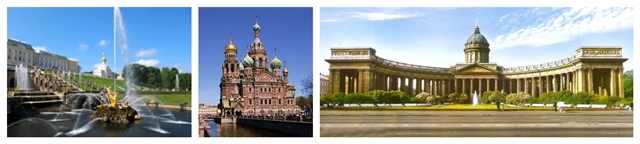 第六天用餐：早、中、晚                                             住：圣彼得堡第七天圣彼得堡早餐后参观十月革命胜地—斯莫尔尼宫（外观，约30分钟）伊萨教堂（外观，约20分钟）。午餐后游览漫步集文化、商业、贸易、娱乐为一体的涅瓦大街（约40分钟），亲身体验果戈理的短篇小说《涅瓦大街》中所描述的城市风貌。晚餐后入住酒店休息。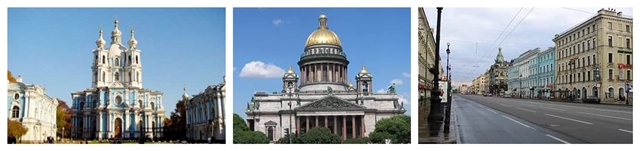 第七天用餐：早、中、晚                                           住：圣彼得堡第八天圣彼得堡成都 (3U8100 21：40-10：40+1)   飞行时间约9小时早餐后前往参观彼得堡罗要塞（不进教堂 不进监狱约30分钟），随后参观★艾尔米塔什皇宫博物馆(冬宫）（时间约1.5个小时）宫殿以其宏伟的气势，非凡的想象和华丽的景观，动人心魄。午餐后前往机场返回成都。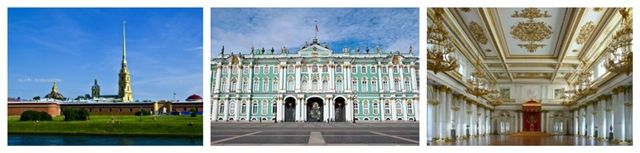 第八天用餐：早、中                                                 住：飞机上第九天成都早上抵达成都，回到温暖的家，结束愉快的俄罗斯之旅！第九天用餐：飞机餐                                                     住：无  商店名称  主要商品购物时间注意事项备注是否自愿参加购物紫金店紫金制品约1小时请理性消费，并索要必要票据旅游者可自愿选择参加购物活动，也可在此期间在附近小憩或参观琥珀店琥珀工艺制品约1小时请理性消费，并索要必要票据旅游者可自愿选择参加购物活动，也可在此期间在附近小憩或参观旅游纪念品商店俄罗斯套娃、望远镜、等约1小时请理性消费，并索要必要票据旅游者可自愿选择参加购物活动，也可在此期间在附近小憩或参观城市自费项目服务内容价格（人民币）是否自愿参加以下项目莫斯科克里姆林宫（约1.5小时）预订费+门票+车费+司机、导游服务费350元/人莫斯科谢尔盖耶夫镇（约4-5小时，含俄餐）预订费+门票+车费+司机、导游服务费500元/人莫斯科俄罗斯大马戏(约2小时)预订费+门票+车费+司机、导游服务费500元/人莫斯科军事博物馆（约1.5小时）预订费+门票+车费+司机、导游服务费400元/人莫斯科新圣女公墓(约30分钟)预订费+门票+车费+司机、导游服务费200元/人莫斯科特列基亚科夫画廊(约1小时)预订费+门票+车费+司机、导游服务费400元/人莫斯科民族歌舞(约1.5小时)预订费+门票+车费+司机、导游服务费500元/人莫斯科莫斯科地铁（约30分钟）车费+司机、导游服务费100元/人莫斯科俄式大餐(约1.5小时)餐费+车费+司机、导游服务费600-800元/人圣彼得堡涅瓦河游船(约1.5小时)预订费+门票+车费+司机、导游服务费500元/人圣彼得堡夏宫宫殿(约1小时)预订费+门票+车费+司机、导游服务费450元/人圣彼得堡叶卡捷琳娜花园+宫殿(约1.5小时)预订费+门票+司机、导游服务费600元/人圣彼得堡俄罗斯国家博物馆（约1小时）预订费+门票+车费+司机、导游服务费400元/人圣彼得堡俄罗斯芭蕾舞(约2小时)预订费+门票+车费+司机、导游服务费1300元/人